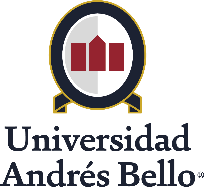 FICHA PRE-POSTULACIÓN PROYECTO IIdentificación inicial proyectoDescripción del proyectoDocumentos deben venir adjuntos a esta ficha (checklist)Vistos Buenos (Firmas)Observaciones presentaciónNombre del Director del ProyectoEquipo de trabajo UNABFacultadFondo a que postula / Empresa MandanteFecha cierre concursoNombre tentativo proyectoFecha recepción VRI / VRAFecha recepción VRE	Breve resumen o explicaciónCo-Ejecutor / AsociadoSubcontratos (% y empresa a subcontratar)Personas con honorarios proyecto (monto)Personas UNAB con incentivo proyecto(monto) Agregar a otros haberesLISTADONombre (RUT/ Horas mensuales destinadas/ Incentivo $)Lugar de EjecuciónPlazo ejecución (duración proyecto)Costo total del proyectoSubsidio/Aporte empresa / Monto postuladoAporte UNAB pecuniarioAporte UNAB valoradoGastos de administración /Overhead para UNABAporte terceros pecuniarioMonto de garantía a emitirBeneficio económico de la ejecución del proyecto Beneficio académico de la ejecución del proyectoOutput esperado del proyecto (Entregable)Confirmación revisión bases por depto. LegalPresupuesto itemizado tentativo proyecto Listado tentativo participantesCertificación de Bioetica cuando correspondaCertificación de Bioseguridad cuando correspondaAutorización necesidades infraestructura cuando correspondaDecano(Responsable de compromiso de recursos)Vicerrectoría de Investigación(DTT / DGI)Vicerrectoría Académica(UCI / Dirección de Postgrado)El cumplimiento del compromiso docente es responsabilidad del DecanoDirección de Planificación AcadémicaEl cumplimiento del compromiso docente es responsabilidad del DecanoVicerrectoría Económica